                    JEDILNIK FEBRUAR 2020 - vrtec           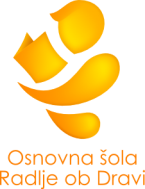 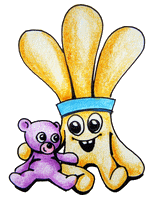      3.2. – 7.2. 2020Jedilnik se lahko spremeni zaradi dobave živil ali iz objektivnih razlogov. Hvala za razumevanje !* v jedeh, kjer je posamezno živilo označeno z zvezdico (*), je uporabljeno ekološko živilo Označevanje ekoloških živil na jedilniku je v skladu s pogoji označevanja ekoloških živil Ministrstva za kmetijstvo, gozdarstvo in prehrano.Pri kosilu je vedno na razpolago navadna voda ali 100% sadni sok. ŽELIMO VAM DOBER TEK !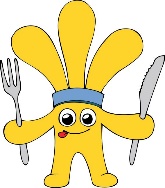                         JEDILNIK FEBRUAR 2020 - vrtec                                                                 10.2. – 14.2. 2020Jedilnik se lahko spremeni zaradi dobave živil ali iz objektivnih razlogov. Hvala za razumevanje !* v jedeh, kjer je posamezno živilo označeno z zvezdico (*), je uporabljeno ekološko živilo Označevanje ekoloških živil na jedilniku je v skladu s pogoji označevanja ekoloških živil Ministrstva za kmetijstvo, gozdarstvo in prehrano.Pri kosilu je vedno na razpolago navadna voda ali 100% sadni sok.  ŽELIMO VAM DOBER TEK !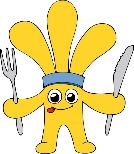                          JEDILNIK FEBRUAR 2020 - vrtec                                                                      17.2. – 21.2. 2020    Jedilnik se lahko spremeni zaradi dobave živil ali iz objektivnih razlogov. Hvala za razumevanje !* v jedeh, kjer je posamezno živilo označeno z zvezdico (*), je uporabljeno ekološko živilo Označevanje ekoloških živil na jedilniku je v skladu s pogoji označevanja ekoloških živil Ministrstva za kmetijstvo, gozdarstvo in prehrano.Pri kosilu je vedno na razpolago navadna voda ali 100% sadni sok.  ŽELIMO VAM DOBER TEK !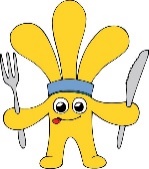                     JEDILNIK FEBRUAR 2020 - vrtec           	         24.2. – 28.2. 2020   Jedilnik se lahko spremeni zaradi dobave živil ali iz objektivnih razlogov. Hvala za razumevanje !* v jedeh, kjer je posamezno živilo označeno z zvezdico (*), je uporabljeno ekološko živilo Označevanje ekoloških živil na jedilniku je v skladu s pogoji označevanja ekoloških živil Ministrstva za kmetijstvo, gozdarstvo in prehrano.Pri kosilu je vedno na razpolago navadna voda ali 100% sadni sok.  ŽELIMO VAM DOBER TEK !DANMALICAKOSILOPONEDELJEK3.2.štručka makova rezine pomarančenaravni tekoči jogurt 1lsvinjska ribica v zelenjavni omakipolentazelena solata z rdečim zeljemTOREK4.2.domači rženi kruh iz krušne pečimaslorezine korenja 100% jabolčni sok 1l juha s kolerabicomesno - zelenjavna zloženka s krompirjem („musaka“)rdeča pesa SREDA5.2.pirin kruh polnozrnatiposebna klobasa brez ojačevalcev okusakisle kumarice /naribana črna redkev s kislo smetanočaj kamilica z meto fižolova* juha z zelenjavoflancatijabolčni kompotČETRTEK6.2.riž z mlekom(po želji z naribano temno čokolado)bananapečene piščančje perutničkezeljne krpicezeleni in rdeči radič z jajčko v solati J: pečeno piščančje stegno brez kosti in kože PETEK7.2.kruh mlečni z rozinami/brez rozin žitna kava z mlekomjabolkopečen file postrvi z bučnimi semeni (po želji z rezino ekološke limone)pire krompir, pečena zelenjava zelena solata DANMALICAKOSILOPONEDELJEK10.2.koruzni kruhrezine sira, rezine kakija sadni čajpiščančji paprikaštestenine polnovredne – svedrizelena solata s kitajskim zeljemTOREK11.2.ovsena žemlja namaz s tunino in sardelicaminastrgano korenje/sveže belo zeljezeliščni čajmesno-zelenjavni polpetkisla repa s fižolom, krompir v kosih100 % ekološki jabolčni sokJ: rdeča pesaSREDA12.2.orehov rogljiček kakav z mlekomrezine hruškegoveja juha z domačimi vlivancikuhana govedinapire krompir, kremna špinačaČETRTEK13.2.štručka črna pašteta „Argeta junior“ščepec kislega zelja z bučnim oljemplaninski čajtelečja obara z zelenjavoajdovi žgancirženi kruhPETEK14.2.koruzni kosmiči / »pečeni ovseni kosmiči«naravni tekoči jogurt 1ldušene jagode in malineJ: pirin zdrob z mlekom, rezine bananepečeno piščančje stegno brez kosti in kožedušeno belo zelje s krompirjemDANMALICAKOSILOPONEDELJEK17.2.kruh rženi brez aditivov in manj solimaslo* in med z geografskim poreklom žitna kava z mlekomrezine ananasazrezki mlade govedine v omaki z naribanim korenjemkrompir v kosih z olivnim oljem in peteršiljemrdeča pesa in zelena solataTOREK18.2.koruzni zdrob z mlekom(po želji z naribano temno čokolado)rezine bananemesno-zelenjavna omakapolnovredne testenine - špagetizelena solataJ: polnovredni polžkiSREDA19.2.štručka polnozrnata s siromjabolčni kompotJ: sirova štručkapečen ribji file z jajčko in drobtinami (po želji z rezino ekološke limone)pire krompir s cvetačordeči radič in zelena solataČETRTEK20.2.žemlja črna brez aditivov in manj soli rezine jajčke, kisla smetanakisle kumaricezeliščni čajpuranja obara z zelenjavo domači vanilijev puding(po želji z jagodnim prelivom)PETEK21. 2.kruh ajdov z orehiprobiotični jogurt sadni tekoči 250g rezine mandarineporova juharižota s tremi žiti, piščančjim mesom in zelenjavozelena solata z rdečim zeljemDANMALICAKOSILOPONEDELJEK24.2.ovseni kruhkisla smetanarezine avokada/nastrgan korenčekotroški čajpečen piščanecdušeno rdeče zelje, pire krompirzelena solataJ: pečeno piščančje stegno brez kosti in kožeTOREK25.2. »PUST«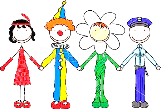 krof z marmelado /mlečni kruhotroški čajrezine pomarančegolaž s teletinopolentazelena solata z rdečim radičemSREDA26.2.kruh črni »Francoz«naravni tekoči jogurt 1lrezine kakijabučna juhapečen osličev file »po tržaško«krompir v kosih s peteršiljemzelena solataČETRTEK27.2.pečena umešana kokošja jajcarženi kruhzeliščni čajrezine jabolkfižolova juha z govedino („boranja“)dušena hruška v jabolčnem soku s cimetovo skorjo in koriandrom(po želji s sladko smetano)PETEK28.2.prosena kaša z jabolki na mleku(po želji z naribano temno čokolado)rezine bananemakaronovo meso s puranjim mesomendivija in rdeči radič s krompirjem v solati100% jabolčni sok